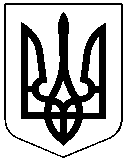 ЧЕРКАСЬКА РАЙОННА РАДАРОЗПОРЯДЖЕННЯ01.12.2021										№80Про внесення змін до розпорядженнявід 02.03.2021 №13 "Про створення постійно діючої комісії з передачі, списання та переоцінки матеріальних цінностей"	Відповідно до статті 55 Закону України "Про місцеве самоврядування в Україні", враховуючи розпорядження районної ради від 26.11.2021 №64-ОС "Про звільнення СМІЛЯНЕЦЬ А.В."зобов'язую:Внести зміни до розпорядження від 02.03.2021 №13 "Про створення постійно діючої комісії з передачі, списання та переоцінки матеріальних цінностей", а саме:Виключити зі складу постійно діючої комісії з передачі, списання та переоцінки матеріальних цінностей, які знаходяться на балансі Черкаської районної ради СМІЛЯНЕЦЬ Аллу Володимирівну, керуючого справами виконавчого апарату районної ради, включити ТАРАХТІЯ Володимира Володимировича, начальника відділу інформаційно – комп’ютерного забезпечення.Голова 									О.ВАСИЛЕНКО